هواللّه - ای پروردگار نوع بشر را موفّق نما که به وصايا…حضرت عبدالبهاءاصلی فارسی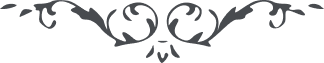 ٣١٥ هواللّه ای پروردگار نوع بشر را موفّق نما که به وصايا و نصايح مندرجه در اين مکاتيب عمل نمايند تا از عالم انسانی نزاع و جدال زائل گردد و بنيان خصومت برافتد و بنياد الفت و محبّت تأسيس شود قلوب مؤتلف و نفوس منجذب گردد عقول ترقّی کند و وجوه روشن و نورانی گردد جنگ و جدال نماند صلح و سلام رخ بگشايد وحدت عالم انسانی در قطب آفاق خيمه برافرازد قبائل و امم مختلفه امّت واحده شود و اقاليم متعدّده حکم اقليم واحد يابد بسيط زمين وطن واحد شود و شعوب و اديان متعارضه متنازعه ملّت واحده گردد عالم آفرينش آرايش جويد و من فی الأرض راحت و آسايش يابد توئی مقتدر و توانا و توئی دهنده و بخشنده و بينا**.**   ع ع 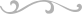 